KLASA: 032-02/19-02/41URBROJ: 2170/1-01-02/5-19-2	Rijeka, 10. lipnja 2019. 							         INFORMACIJA ZA MEDIJEDodjela nagrada za unapređivanje kvalitete kulturnog stvaralaštva Primorsko-goranske županijeDugogodišnju tradiciju poticanja kulturnog stvaralaštva Primorsko-goranska županija nastavlja i ove godine. Na prigodnoj svečanosti održanoj na lokalitetu Mirine u Omišlju, župan Zlatko Komadina dodijelio je nagrade najuspješnijima.Nagrade za unapređenje kulturnog stvaralaštva PGŽ dodjeljuju se za najbolja skupna i najbolja pojedinačna dostignuća ustanovama, udrugama i fizičkim osobama čije je sjedište odnosno prebivalište na području Primorsko-goranske županije, koje na manifestaciji državne ili međunarodne razine ostvare nagradu kao najuspješniji u kategoriji za koju su se natjecali (najbolja predstava, zbirka pjesama, film, tekst, režija, gluma, najuspješniji pjevački zbor, klapa,folklorna grupa i slično).Ukupna vrijednost dodijeljenih nagrada za unapređivanje kvalitete kulturnog stvaralaštva iznosi 275 tisuća kuna. Za skupno dostignuće ustanovi se dodjeljuje nagrada od 60.000,00 kuna, a udruzi od 25.000,00 kuna. Za pojedinačno dostignuće fizičkoj osobi se dodjeljuje nagrada od 5.000,00 kuna. Ukoliko je fizička osoba kojoj je dodijeljena nagrada ujedno zaposlenik ustanove u kulturi, osim 5.000,00 kuna koje su dodijeljene toj osobi i ustanovi se dodjeljuje 5.000,00 kuna. Na državnoj je razini dodijeljeno 28, a na međunarodnoj 3 nagrade. 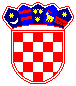 REPUBLIKA HRVATSKA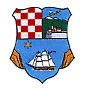 PRIMORSKO-GORANSKA ŽUPANIJAKABINET ŽUPANARed. br.Naziv i sjedište pravne, ime, prezime i prebivalište fizičke osobe - nagrađeniNagrade se dodjeljuju za postignućeIznos/kn1.Mješoviti vokalni ansambl Kanat - KastavGrand prix nagrada; Zlatna plaketa; Najbolja izvedba djela hrvatskog skladatelja na 51. susretu hrvatskih pjevačkih zborova u Rovinju20.000,002.Gradsko kazalište lutaka RijekaNagrada dječjeg žirija za najbolju festivalsku predstavu "Zamrznute pjesme" na 51. PIF-u47.500,003.Gradsko kazalište lutaka RijekaNagrada za najbolju predstavu u cjelini „Zamrznute pjesme“ na 21. susretu profesionalnih kazališta za djecu i mlade HC Asitej47.500,004.Petra Šarac, RijekaNagrada za najbolje glumačko ostvarenje za predstavu „Zamrznute pjesme“ na 21. susretu profesionalnih kazališta za djecu i mlade HC Asitej4.000,005.Andrea Špindel, RijekaNagrada za najbolje glumačko ostvarenje za predstavu „Zamrznute pjesme“ na 21. susretu profesionalnih kazališta za djecu i mlade HC Asitej4.000,006.Damir Orlić, RijekaNagrada za najbolje glumačko ostvarenje za predstavu „Zamrznute pjesme“ na 21. susretu profesionalnih kazališta za djecu i mlade HC Asitej4.000,007.David Petrović, RijekaNagrada za najbolje glumačko ostvarenje za predstavu „Zamrznute pjesme“ na 21. susretu profesionalnih kazališta za djecu i mlade HC Asitej4.000,008.Zlatko Vicić, ViškovoNagrada za glumačko ostvarenje za predstavu "Wanda LaVanda" na 17. međunarodnom festivalu kazališta za djecu 4.000,009.Gradsko kazalište lutaka Rijekaza djelatnicu Petru Šarac4.000,0010.Gradsko kazalište lutaka Rijekaza djelatnicu Andreu Špindel4.000,0011.Gradsko kazalište lutaka Rijekaza djelatnika Damira Orlića4.000,0012.Gradsko kazalište lutaka Rijekaza djelatnika Davida Petrovića4.000,0013.Gradsko kazalište lutaka Rijekaza djelatnika Zlatka Vicića4.000,0014.Plesna grupa Flame, Rijeka1. mjesto u kategoriji Contemporary Modern Group Seniors za „The End“; 1. mjesto u kategoriji Contemporary Modern Formations Seniors za „Power of the queen“ na državnom natjecanju Dance star Croatia 2018. 20.000,0015.Ženska klapa Luka, RijekaPorin u kategoriji br. 18. - najbolji album pop-folklorne glazbe za album „More ljubavi“20.000,0016.Zvjezdan Ružić, Porin u kategoriji broj 13 - Najbolja skladba Jazz glazbe za Kanbal, album Elfin Farewll"4.000,0017.Elvis Stanić, Porin u kategoriji broj 19 - Najbolji aranžman za skladba Rusulica album (Air/Zrak) - Stanić feat. Oliver; Porin u kategoriji 21 - Najbolja snimka za album Air/Zrak4.000,0018.Ivan Popeskić, LovranPorin u kategoriji broj 21 - Najbolja snimka za album Air/Zrak4.000,0019.Damir Urban, RijekaPorin u kategoriji 27 - Najbolji album za djecu za album 3 praščića/Slavuj4.000,0020.Zoran Prodanović, RijekaPorin u kategoriji 27 - Najbolji album za djecu za album 3 praščića/Slavuj4.000,0021.Damir Martinović, RijekaPorin u kategoriji 27 - Najbolji album za djecu za album 3 praščića/Slavuj4.000,0022.Matej Zec, RijekaPorin u kategoriji 27 - Najbolji album za djecu za album 3 praščića/Slavuj4.000,0023.Nenad Belan, RijekaPorin u kategoriji 30  - Najbolji album s raznim izvođačima za 64. Zagrebački festival 4.000,0024.Olja Dešić, RijekaPorin u kategoriji br. 18. - najbolji album pop-folklorne glazbe za album "Zbog ljubavi" - producent4.000,0025.Svetomir Popović, RijekaPorin u kategoriji br. 18. - najbolji album pop-folklorne glazbe za album "Zbog ljubavi" - producent4.000,0026.Božidar Alajbegović, RijekaNagrada "Julije Benešić" za najbolju knjigu književnih kritika, nagradu dodjeljuje Matica hrvatska ogranak Slavonsko-baranjsko-srijemski i Društvo hrvatskih književnika4.000,0027.Ana Vivoda, RijekaNagrada Nacionalne i sveučilišne knjižnice na 5. hrvatskom trijenalu crteža4.000,0028.Igor Karlić, RijekaPorin u kategoriji 27 - Najbolji album za djecu za album 3 praščića/Slavuj4.000,00I.UKUPNO DRŽAVNA RAZINA247.000,00MEĐUNARODNA RAZINA1.PZM Josip Kaplan, RijekaGrand prix Djevojačkom zboru PZM-a u kategoriji C - vokalni ansambli na natjecanju Lege Artis 2018.20.000,002.Aleksandar Tomulić, RijekaZlatne FIAP medalje na međunarodnim salonima fotografije u Zagrebu, Negotinu i Mumbaiju4.000,003.Sandra Ban, SkradPrva nagrada za keramiku na međunarodnom simpoziju Ukrajina 20184.000,00II.UKUPNO MEĐUDRŽAVNA RAZINA28.000,00